10 апреля 2020 г.Тема 1 урока: Перекосы деталей поясных изделий.Тема 2 урока: Несоответствие объемной формы деталей поясных  изделий с формой опорных поверхностей изделий.Выполнить конспект тем с зарисовками дефектов в виде таблицы?!Форма таблицы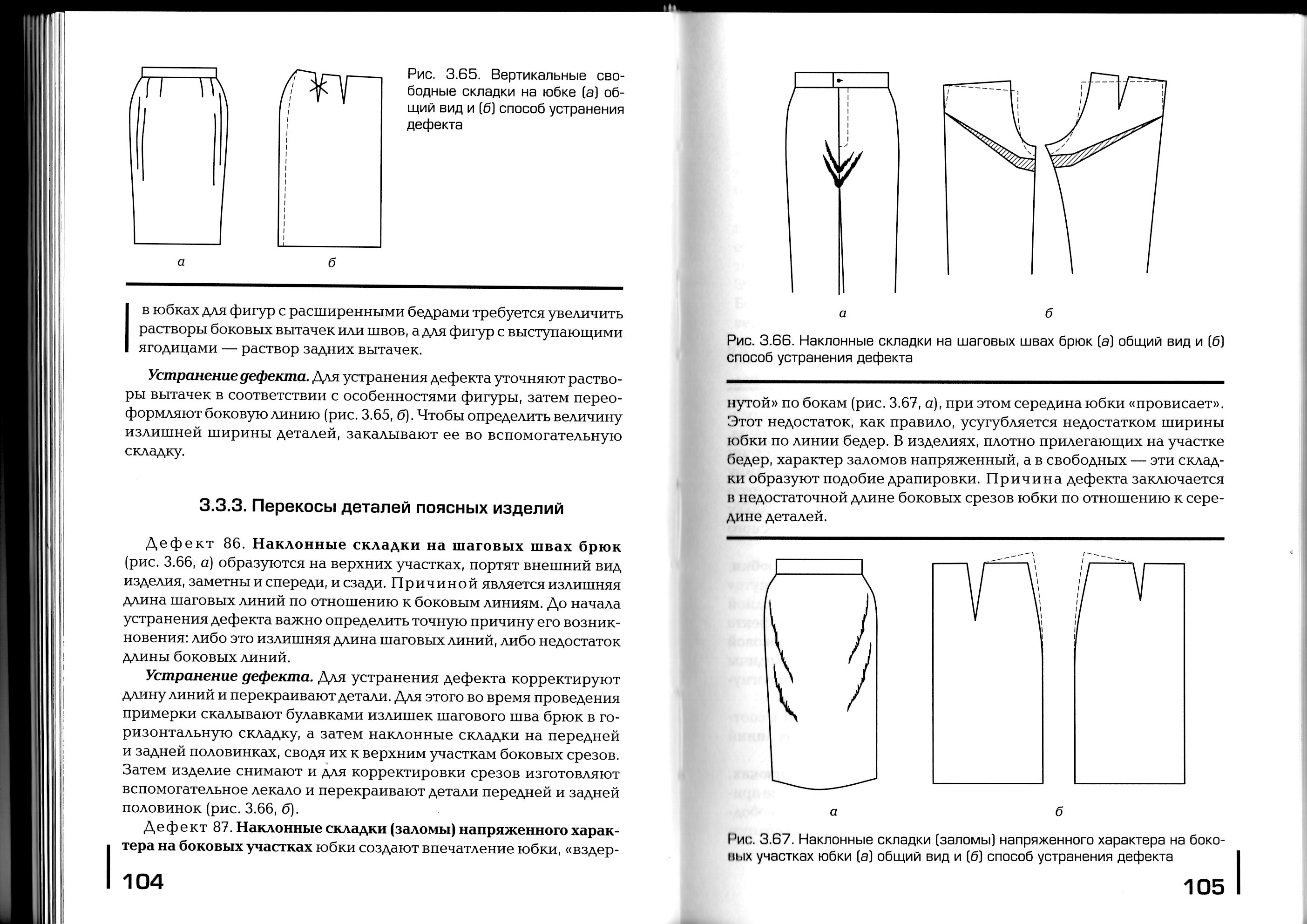 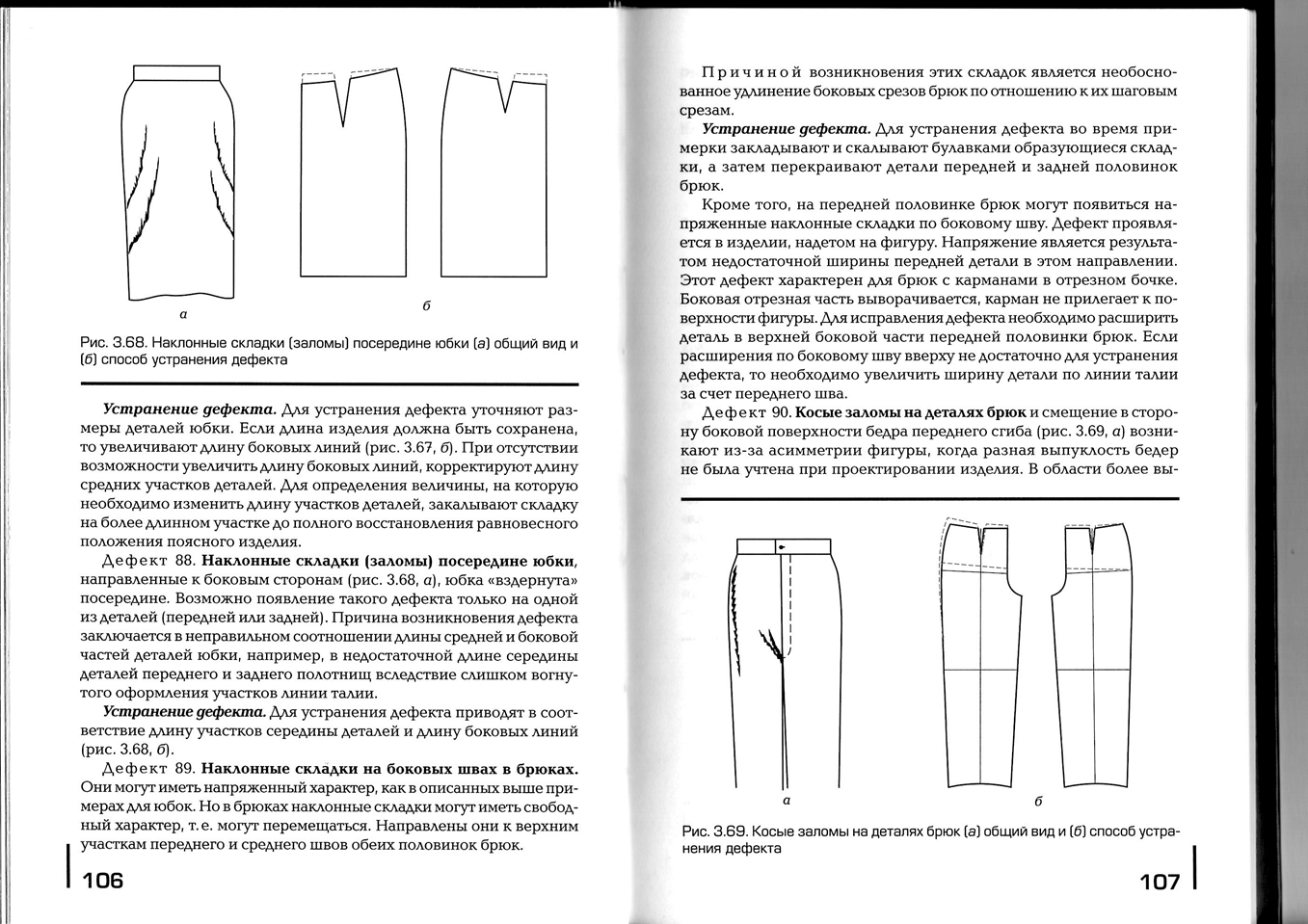 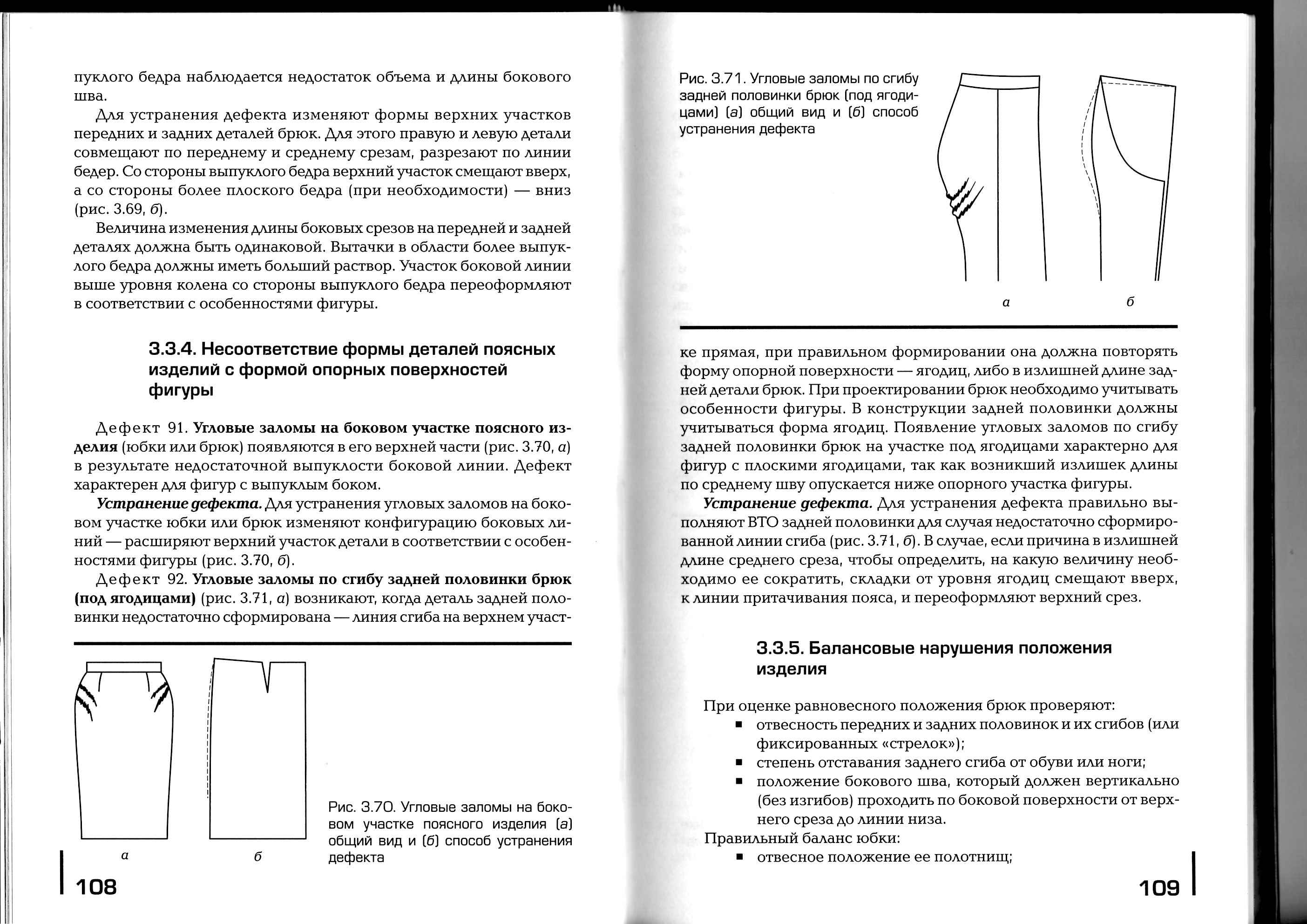 №п/пНаименование дефектаПричина дефектаСпособ устраненияЗарисовка дефекта